MARSZAŁEK WOJEWÓDZTWA PODKARPACKIEGO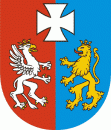 OS.I.7222.66.1.2014.MH						Rzeszów, 2014-10-14DECYZJADziałając na podstawie:art. 163 ustawy z dnia 14 czerwca 1960 r. Kodeks postępowania administracyjnego (Dz. U. z 2013 r. poz. 267 ze zm.) w związku z art. 28 ust. 2 ustawy z dnia 11 lipca 2014 r. o zmianie ustawy – Prawo ochrony środowiska oraz niektórych innych ustaw (Dz. U. z 2014 r. poz. 1101),art. 188 ust. 1, art. 211 ust. 5 i ust. 6 pkt 3) i 12), art. 378 ust. 2a pkt 1 ustawy z dnia 27 kwietnia 2001 r. Prawo ochrony środowiska (Dz. U. z 2013 r. poz. 1232 ze zm.) w związku z § 2 ust. 1 pkt 13 lit a) rozporządzenia Rady Ministrów z dnia 9 listopada 2010 r. w sprawie przedsięwzięć mogących znacząco oddziaływać na środowisko (Dz. U. Nr 213 poz. 1397 ze zm.),orzekamZmieniam z urzędu decyzję Wojewody Podkarpackiego z dnia 16 lipca 2007 r. znak: ŚR.IV-6618-55/1/06, zmienioną decyzjami Marszałka Województwa Podkarpackiego z dnia 6 października 2008 r. znak: RŚ.VI.7660/29-9/08, z dnia 16 maja 2011 r. znak: RŚ-VI.7222.30.3.2011.MH i z dnia 20 września 2012 r. znak: OS-I.7222.55.4.2012.MH, udzielającą HSW-Kuźnia Stalowa Wola Sp. z o.o., ul. Kwiatkowskiego 1, 37-450 Stalowa Wola (REGON 831378614) pozwolenia zintegrowanego na prowadzenie instalacji swobodnego kucia odkuwek przy wykorzystaniu młotów o łącznej energii 178,5 kJ i łącznej mocy cieplnej do 69,5 MW w następujący sposób:I.1. Punkt VI.4 otrzymuje brzmienie:VI.4. Wymagania zapewniające ochronę gleby, ziemi i wód gruntowych, w tym środki mające na celu zapobieganie emisjom do gleby, ziemi i wód gruntowych oraz sposób ich systematycznego nadzorowania, o ile są konieczne.VI.4.1. Odpady magazynowane będą w miejscach zabezpieczonych przed dostępem osób nieupoważnionych, w sposób uniemożliwiający ich negatywne oddziaływanie na środowisko; powierzchnie magazynowe będą uszczelnione, zadaszone oraz wyposażone w urządzenia i materiały gaśnicze oraz sorbenty do likwidacji ewentualnych rozlewów odpadów w postaci ciekłej; miejsca magazynowania odpadów będą oznaczone.VI.4.2. Pomieszczenia służące do magazynowania odpadów posiadać będą szczelne, nienasiąkliwe posadzki oraz progi zapobiegające przedostaniu się odpadu poza teren magazynowania.VI.4.3. Substancje niebezpieczne przechowywane będą w szczelnych pojemnikach, zabezpieczonych przed niekontrolowanym wydostaniem się substancji na zewnątrz.VI.4.4. Drogi i place oraz pozostały teren będą utrzymywane w czystości i porządku.VI.4.5. Przestrzegane będą opracowane i zatwierdzone przez prowadzącego instalację instrukcje i procedury postępowania z substancjami i preparatami niebezpiecznymi.VI.4.6. Raz na kwartał prowadzone będą oględziny stanu placów składowych i dróg manewrowych. Wyniki oględzin będą zapisywane i przechowywane.VI.4.7. Pracownik Zakładu codziennie przeprowadzał będzie oględziny miejsc magazynowania substancji i preparatów niebezpiecznych, celem sprawdzenia czy nie doszło do wycieku. W przypadku stwierdzenia wycieku będzie on natychmiastowo likwidowany.I.2. Po punkcie VIII dodaje się punkt VIIIa o brzmieniu:VIIIa. Zakres, sposób i termin przekazywania corocznej informacji pozwalającej na przeprowadzenie oceny zgodności z warunkami określonymi w pozwoleniu.VIIIb.1. Zestawienie przedstawiające roczną emisję zanieczyszczeń do powietrza z instalacji należy przedstawić Marszałkowi Województwa Podkarpackiego i Podkarpackiemu Wojewódzkiemu Inspektorowi Ochrony Środowiska do dnia 31 marca danego roku za rok poprzedni.VIIIb.2. Zestawienie roczne zużycia wody, surowców, energii i paliw na potrzeby instalacji oraz wielkości produkcji w danym roku  należy przedstawić Marszałkowi Województwa Podkarpackiego i Podkarpackiemu Wojewódzkiemu Inspektorowi Ochrony Środowiska do dnia 31 marca danego roku za rok poprzedni.I.3. Punkt XI otrzymuje brzmienie:XI. Pozwolenie wydaje się na czas nieoznaczony.Pozostałe warunki decyzji pozostają bez zmian.UzasadnienieZgodnie z treścią art. 28 ust. 2 ustawy z dnia 11 lipca 2014 r. o zmianie ustawy – Prawo ochrony środowiska oraz niektórych innych ustaw (Dz. U. z 2014 r. poz. 1101), organ właściwy do wydania pozwolenia zintegrowanego, dla instalacji, które były eksploatowane w dniu wejścia w życie nowych przepisów wykonawczych wydanych na podstawie art. 201 ust. 2 ustawy Poś (tj. dotyczących instalacji mogących powodować znaczące zanieczyszczenie poszczególnych elementów przyrodniczych albo środowiska jako całości) oraz będą nadal objęte obowiązkiem uzyskania pozwolenia zintegrowanego, w terminie 3 miesięcy od dnia wejścia w życie nowych przepisów wykonawczych o których mowa na wstępie: zmienia z urzędu, w zakresie czasu, na jaki zostały wydane, analizuje, i jeżeli to konieczne, zmienia z urzędu, w celu dostosowania do wymagań wynikających z przepisów art. 211 ust. 5 (zgodność monitoringu z konkluzjami BAT) i ust. 6 pkt 3 (ochrona powierzchni ziemi) i 12 (dodatkowe obowiązki sprawozdawcze) ustawy, o której mowa w art. 1 w brzmieniu nadanym ustawą zmieniającą Prawo ochrony środowiska.W dniu 5 września 2014 r. weszło w życie Rozporządzenie Ministra Środowiska z dnia 27 sierpnia 2014 r. w sprawie rodzajów instalacji mogących powodować znaczne zanieczyszczenie poszczególnych elementów przyrodniczych albo środowiska jako całości (Dz. U. z 2014 r. poz. 1169) powodując konieczność dokonania zmian formalnych we wszystkich obowiązujących pozwoleniach zintegrowanych.Mając na uwadze przytoczone powyżej przepisy, Marszałek Województwa Podkarpackiego wszczął z urzędu postępowanie w sprawie zmiany decyzji Wojewody Podkarpackiego z dnia 16 lipca 2007 r. znak: ŚR.IV-6618-55/1/06, zmienionej decyzjami Marszałka Województwa Podkarpackiego z dnia 6 października 2008 r. znak: RŚ.VI.7660/29-9/08, z dnia 16 maja 2011 r. znak: RŚ-VI.7222.30.3.2011.MH i z dnia 20 września 2012 r. znak: OS-I.7222.55.4.2012.MH, udzielającej HSW-Kuźnia Stalowa Wola Sp. z o.o., ul. Kwiatkowskiego 1, 37-450 Stalowa Wola (REGON 831378614) pozwolenia zintegrowanego na prowadzenie instalacji swobodnego kucia odkuwek przy wykorzystaniu młotów o łącznej energii 178,5 kJ i łącznej mocy cieplnej do 69,5 MW.Na terenie Spółki eksploatowana jest instalacja kuźni z młotami o energii większej niż 50 kJ na młot o łącznej mocy cieplnej większej niż 20 MW, która zgodnie z § 2 ust. 1 pkt. 13 lit a) rozporządzenia Rady Ministrów w sprawie przedsięwzięć mogących znacząco oddziaływać na środowisko, zaliczana jest do przedsięwzięć mogących znacząco oddziaływać na środowisko. Tym samym zgodnie z art. 378 ust. 2a pkt 1 ustawy Prawo ochrony środowiska organem właściwym do zmiany decyzji jest marszałek województwa.Mając powyższe na uwadze przeprowadzono analizę warunków pozwolenia zintegrowanego w zakresie konieczności nałożenia dodatkowych wymagań ochrony powierzchni ziemi, zgodności prowadzonego przez prowadzącego instalację monitoringu z wymogami dokumentów referencyjnych, konieczności nałożenia  dodatkowych obowiązków sprawozdawczych.W trakcie analizy ustalono:1) Dla przedmiotowych instalacji na chwilę wydawania decyzji nie opublikowano konkluzji BAT. Zakres i sposób monitorowania emisji jest zgodny z wymaganiami określonymi w przepisach krajowych oraz w dokumentach referencyjnych. Nie są konieczne zmiany warunków pozwolenia w tym zakresie.2) Pozwolenie zintegrowane zawiera wymogi związane z ochroną gleby, powierzchni ziemi i wód gruntowych, są one nierozerwalnie związane z innymi wymaganiami zawartymi w pozwoleniu. Mając na uwadze, iż znowelizowane przepisy ustawy nakładają obowiązek wprowadzenia szczegółowo zapisów dotyczących ochrony  gleb i ziemi w każdym pozwoleniu, należało niniejszą decyzją wprowadzić dodatkowy punkt o omawianej treści i w nim zamieścić znajdujące się w pozwoleniu, wymagania zapewniające właściwą ochronę wymienionych komponentów środowiska. Ponadto uzupełniono zapisy o środki mające na celu zapobieganie takim emisjom oraz sposób ich systematycznego nadzorowania.3) Znowelizowana ustawa nakłada również obowiązek wprowadzenia do zapisów pozwolenia dodatkowych obowiązków sprawozdawczych. Niniejszą decyzją nałożono dodatkowe obowiązki przekazywania przez prowadzącego instalację corocznej informacji, pozwalającej na przeprowadzenie oceny zgodności z warunkami określonymi w pozwoleniu, o których mowa w art. 211 ust. 6 pkt 12) ustawy Prawo ochrony środowiska, w zakresie przedkładania Marszałkowi Województwa Podkarpackiego i Podkarpackiemu Wojewódzkiemu Inspektorowi Ochrony Środowiska zestawień przedstawiających roczną emisję zanieczyszczeń do powietrza, a także roczne zużycie wody, surowców, energii i paliw na potrzeby instalacji, oraz wielkość produkcji w danym roku.Ponadto zgodnie z wymogami art. 188 ust. 1 znowelizowanej ustawy Poś należało zmienić czas obowiązywania pozwolenia zintegrowanego. Pozwolenie zintegrowane jest wydawane na czas nieoznaczony.Zgodnie z art. 10 § 1 ustawy Kpa organ zapewnił stronie czynny udział w każdym stadium postępowania, a przed wydaniem decyzji umożliwił wypowiedzenie się co do zebranych materiałów.W świetle powyższego oraz mając na uwadze zapisy art. 28 ust. 2 ustawy z dnia 11 lipca 2014 r. o zmianie ustawy – Prawo ochrony środowiska oraz niektórych innych ustaw (Dz. U. z 2014 r. poz. 1101) orzeczono jak w sentencji decyzji.PouczenieOd niniejszej decyzji służy odwołanie do Ministra Środowiska za pośrednictwem Marszałka Województwa Podkarpackiego w terminie 14 dni od dnia doręczenia decyzji.Otrzymują:  HSW-Kuźnia Stalowa Wola Sp. z o.o.ul. Kwiatkowskiego 1, 37-450 Stalowa Wolaa/aDo wiadomości:Podkarpacki Wojewódzki Inspektor Ochrony Środowiska, ul. Langiewicza 26, 35-101 Rzeszów